การแก้ไขคำสั่ง1. ความหมายการสั่งแก้ไขคำสั่ง  หมายถึง  การแก้ไขคำสั่งเดิมที่คลาดเคลื่อนหรือไม่ถูกต้องตามข้อเท็จจริง/
ตามระเบียบกฎหมาย2. สาระสำคัญที่ต้องตรวจสอบ 	2.1 ต้องอ้างถึงเลขที่คำสั่งเดิม พร้อมทั้งระบุด้วยว่าคลาดเคลื่อนในประเด็นใด	2.2 ให้แนบคำสั่งที่ผิดพลาดมาด้วย เพื่อผู้ตรวจสอบและผู้เกี่ยวข้องอื่น ๆ จะได้ทราบข้อความเดิม3. คำชี้แจงประกอบหน้าคำสั่งการกรอกรายละเอียดในหน้าคำสั่งให้ดำเนินการดังต่อไปนี้3.1 หมายเลข  ให้ระบุ หน่วยงานที่ออกคำสั่ง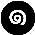 3.2 หมายเลข  ให้ระบุ ลำดับที่/ปีที่ออกคำสั่ง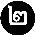 3.3 หมายเลข  ให้ระบุ ชื่อคำสั่ง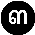 3.4 หมายเลข  ให้ระบุ คำสั่งเดิมที่ต้องการแก้ไข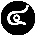 3.5 หมายเลข  ให้ระบุ คำสั่งเดิมที่ต้องการแก้ไข 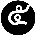 3.6 หมายเลข  ให้ระบุ วันที่ผู้มีอำนาจลงนามได้นามในคำสั่ง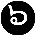 3.7 หมายเลข  ให้ระบุ ลายมือชื่อของผู้มีอำนาจลงนาม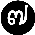 4. คำชี้แจงประกอบบัญชีรายละเอียดแนบท้ายคำสั่ง	(ถ้ามี) บัญชีรายละเอียดที่แก้ไขคำสั่งให้เป็นการเฉพาะแต่ละคำสั่งที่แก้ไขแล้วแต่กรณี5. ข้อสังเกต	การแก้ไขคำสั่งต้องเป็นประเด็นผิดพลาดคลาดเคลื่อนในรายละเอียด เช่น ตำแหน่งเลขที่ อันดับและอัตราเงินเดือน ฯลฯ ส่วนประเด็นที่สั่งไม่ชอบด้วยกฎหมายหรือไม่ถูกต้องตามหลักเกณฑ์และวิธีการที่ ก.ค.ศ. กำหนด ให้แก้ไขโดยการยกเลิกหรือเพิกถอนคำสั่ง แล้วแต่กรณี คส. 9ตัวอย่างการแก้ไขคำสั่ง คำสั่ง........................................................ ที่........./.................. เรื่อง แก้ไขคำสั่ง	 อนุสนธิคำสั่ง ......... (หน่วยงานการศึกษา)........ ที่......../.........สั่ง ณ วันที่................................. เรื่อง........................................จำนวน...........ราย ตั้งแต่วันที่.................. เป็นต้นไป ปรากฏว่า คำสั่งดังกล่าวมีข้อความคลาดเคลื่อนกับข้อเท็จจริง *และ มติ ก.ค.ศ. ตามหนังสือสำนักงาน ก.ค.ศ. ที่ ศธ ............./......... ลงวันที่ ................................ โดยอนุมัติ กศจ. หรือ อ.ก.ค.ศ. ที่ ก.ค.ศ. ตั้ง ................................................. ในการประชุมครั้งที่ ............ เมื่อวันที่ ............................  มีมติให้แก้ไขคำสั่งดังกล่าว 	 ฉะนั้น จึงแก้ไขคำสั่ง...............(หน่วยงานการศึกษา)......... ที่....../...... สั่ง ณ วันที่ ..................เป็นการเฉพาะราย จาก ..................... เป็น ............................ (หรือ ดังบัญชีรายละเอียดแนบท้ายคำสั่งนี้) นอกนั้นให้เป็นไปตามคำสั่งเดิม  สั่ง ณ วันที่..........................................................			     (ลงชื่อผู้มีอำนาจสั่ง) ……………….....……………………						    (………………………………….)					(ตำแหน่ง) ………………………………………..หมายเหตุ	* ให้ระบุเฉพาะกรณีที่สำนักงาน ก.ค.ศ. แจ้งให้แก้ไขคำสั่งอันเป็นผลมาจากการพิจารณาของ กศจ. หรือ อ.ก.ค.ศ. ที่ ก.ค.ศ. ตั้ง 